SLO Economieslo gedragswetenschappenSLO MAATSCHAPPIJWETENSCHAPPEN & filosofie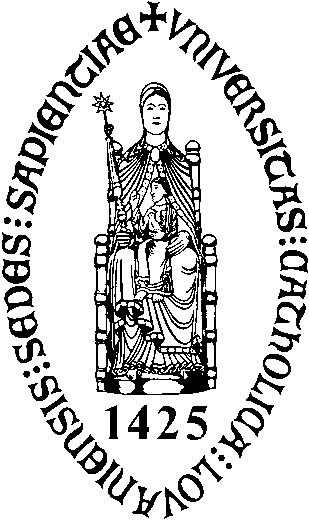 KATHOLIEKE UNIVERSITEITLEUVENLESVOORBEREIDINGLesonderwerp: kinderrechten Kerndoelen (code overbrengen naar de derde kolom in het lesschema)Lesschema (cursusteksten, materialen, kopieën van transparanten, bordschema’s worden afzonderlijk toegevoegd)1 Afhankelijk van de vraag wie het meest actief is in de betrokken sequens, zet je een kruisje in de kolom leraar, respectievelijk leerlingen.Student:Joke StubbeMentor:Bie DepuydtDatum: 23/05/2014Tijdstip: van 13.15 u            tot  15.05 uDuur: 120 min.School: TKO LeuvenLeerj. + Richting: jeugd- & gehandicaptenzorgAantal lln./stud.: +- 10Relevante leerlingen- of studentenkenmerkenVoorkennis en voorervaringIk geef de les voor de tweede keer aan de ‘gemakkelijke’ klas. Vorige week observeerde ik één lesuur. De groep is aanzienlijk groter dan de vorige keer, maar het leek al een minder divers publiek. Allen geïnteresseerd in de brede jeugdzorg. Situering en verantwoording van het onderwerpIn het vak psycho-sociale vraagstellingen worden verschillende thema’s aangereikt: opvoeding, opvoeding die fout loopt, multi-problem situaties, kindermishandeling, kansarmoede en pedagogische aanpak in bijzondere jeugdzorg. Als laatste les voor de examens wordt kort ingegaan op kinderrechten in het algemeen en vervolgens het waarborgen van kinderrechten in de jeugdhulpverlening. Welke vragen en aandachtspunten neem ik naar aanleiding van vorige lesreflecties deze les mee?Structuur bieden in mijn opdrachten. Finesse vinden, nu ik de les voor de tweede keer mag geven. CodeKerndoelTijdens de les in te vullen door de mentorAFormulering:Leerlingen kunnen kinderrechten begrijpen en in eigen woorden verklarenHoe kan men nagaan of dit doel bereikt is?Werd dit doel bereikt? Geef commentaar.BFormulering:Leerlingen kunnen schendingen van kinderrechten in bepaalde situaties herkennenHoe kan men nagaan of dit doel bereikt is?Werd dit doel bereikt? Geef commentaar.CFormulering:Leerlingen kunnen de kinderrechten toepassen op de rechten in de jeugdhulpverleningHoe kan men nagaan of dit doel bereikt is?Werd dit doel bereikt? Geef commentaar.DFormulering:Leerlingen kunnen het erkennen van kinderrechten omzetten in gedragingen van een leefgroepbegeleiderHoe kan men nagaan of dit doel bereikt is?Werd dit doel bereikt? Geef commentaar.SequensDuurDoelLeraar1Lln1Onderwijsleersituatie: leerinhouden, werkvormen, mediaLesbegeleiding(aantekeningen van de mentor tijdens de les)1.‘15AxxIntroductie & onderwijsleergesprekAfbeeldingen van kinderrechten & strookjes met geschreven rechten. Leerlingen maken juiste combinatie per 2. (teaser, eerste kennismaking met de rechten). Nadien klassikaal kort overlopen. Kaartjes blijven tussen leerlingen op tafel liggen.Vragen: Wat is dit? Achtergrondkader van waaruit ontstaan? Hoe lang bestaat het? Wie heeft dat ooit beslist? Wat is het belang voor ons?  Universele Verklaring Rechten van het Kind. Verdrag, wereldwijd. (Staat kort uitgelegd in bundel, wordt verder niets mee gedaan). 2.‘25B XDe kinderrechten & toepassingOpdracht: Per 2, een recht verklaren (werkblaadje) & uitleggen aan de rest. Informatiebundels kunnen gebruikt worden waarin rechten staan uitgelegd. Wat betekent het recht? Toepassing thuis & school / betrekken op je eigen levenHoe zou je leven eruit zien als dit recht niet gerespecteerd was? OF op welke manier heb je ervaren dat dit recht gerespecteerd wordt?Duo stelt recht voor aan de klas. Kort bespreken wat de essentie is. De rest noteert in 2 kernzinnen de uitleg van het kinderrecht op voorziene blaadjes. Kinderrechten worden op bord geschreven (links)3.‘15BxxDerdewereldcontextFilmpjes over totaal andere levensomstandigheden en schendingen van kinderrechten. Om de rechten zelf visueel duidelijk te maken. Klassikale bespreking: welk recht wordt hier geschonden? Hoe zou zijn leven eruit zien als kinderrecht wél gerespecteerd? Is het mogelijk om dit kinderrecht te respecteren in deze situatie? Indien nodig, wordt aangevuld op de werkblaadjes. 4.‘10C, DxxKinderrechten in de Integrale Jeugdhulp- Introductie: Waarom zijn kinderrechten belangrijk voor ons? 
                         wij komen met kinderen in contact in de jeugdhulpverlening. - Vraag: hebben kinderen in de hulpverlening dezelfde rechten? - Kort filmpje waar kinderrechten in hulpverlening overlopen worden. - verschillende rechten noteren op bord (rechts). - Opdracht: Pijlen trekken tussen kinderrecht & jeugdhulprecht. 
- Klasgesprek: Hoe kunnen wij de kinderrechten respecteren in de omgang? Wat zijn de rechten in de jeugdhulpverlening? (noteren op bord) Hoe vertaalt zich dat?Hoe moeten wij deze als begeleider respecteren? 5.‘30C, DxCasusbespreking in de rechtbankPer 2 advocaten (pro & contra) 1 casus bestuderen. Opdracht: overtuig de rechter van je gelijk, is dit schending van de kinderrechten of niet? 5 min voorbereidingstijd: argumenten opsommen o.b.v. alles in de les + boekje kinderrechten. (3 exemplaren voor de hele klas). Nadien klassikale rechterbespreking: elke advocaat krijgt 3 min voor zijn betoog, dan 2 min discussie. Rechter zit van voor, luistert goed en beslist. Volksjury kan nadien stemmen (met rode/groene kaart). Verantwoording van de didactische uitwerking van de les (gekozen didactische werkvormen, media, …)Gebruikt materiaal: memory6 sets gelamineerde kleine prenten van de 12 belangrijkste kinderrechten & strookjes waarop de rechten staan beschreven (in enveloppes). kinderrechten besprekenWerkblaadjes die voorstructureren, duidelijk maken wat van hen verwacht wordtDerdewereldcontext Filmpjes van amnesty internationalIntegrale jeugdhulpEvt werkblaadje? Kort visueel filmpje over de essentiële rechtenCasusenOp voorhand uitgeschreven casussen. Strikje & hamer voor de rechter. Rode & groene kaarten voor de volksjury. EXTRAboekjes kinderrechtenboekjes kinderrechten in de integrale jeugdhulpFeedback door de mentorSterke punten:Werkpunten:Globale beoordeling:	uitstekend  -  zeer goed  -  goed  -  voldoende  -  onvoldoendeNaam van de mentor:                                                         Handtekening:Datum: